Formularz – opis punktu POI w aplikacji (POI - miejsce zaplanowane na spacerze, którego nie ma w aplikacji)Formularz – opis punktu POI w aplikacji (POI - miejsce zaplanowane na spacerze, którego nie ma w aplikacji)NazwaMaksymalnie 50 znaków.Kaplica pw. św. Józefa Oblubieńca NMP SłącznoOpis miejsca/obiektuMaksymalnie 400 znaków.Legenda głosi,  że trzymał się tam św. Wojciech w drodze z Pragi do Gniezna w drewnianej kaplicy zbudowanej około 1000r. W 1421r. zbudowano kaplicę murowaną-parafialną (pierwsza parafia w gminie Sułów). W latach 1980-82 dobudowano salę, powiększono wnętrze kaplicy pod wezwaniem św.  Józefa. Na wieżyczce wisiał dzwon z napisem: „Anno domini millesimo o rex gloriae veni cum pace”.Rodzaj kategoriiDo jakiej kategorii można przypisać punkt POI np. obiekt turystyczny, obiekt przyrodniczy, restauracja, hotel, łowisko, dla aktywnych, dla rodzin z dziećmi, miejsce dostępne publicznie itp.Obiekt turystycznyWspółrzędne geograficzneMożna pobrać z Google Maps51°31'05.8"N 17°10'01.4"EZdjęcie miejsca/obiektuZdjęcie stanowi okładkę propozycji, która wyświetla się po wejściu w punkt POI na aplikacji. Format: JPG. Min. rozmiar 1440x960. Maksymalnie 500KB.Wklej zdjęcie poglądowe oraz link do pobrania zdjęcia w lepszej jakości.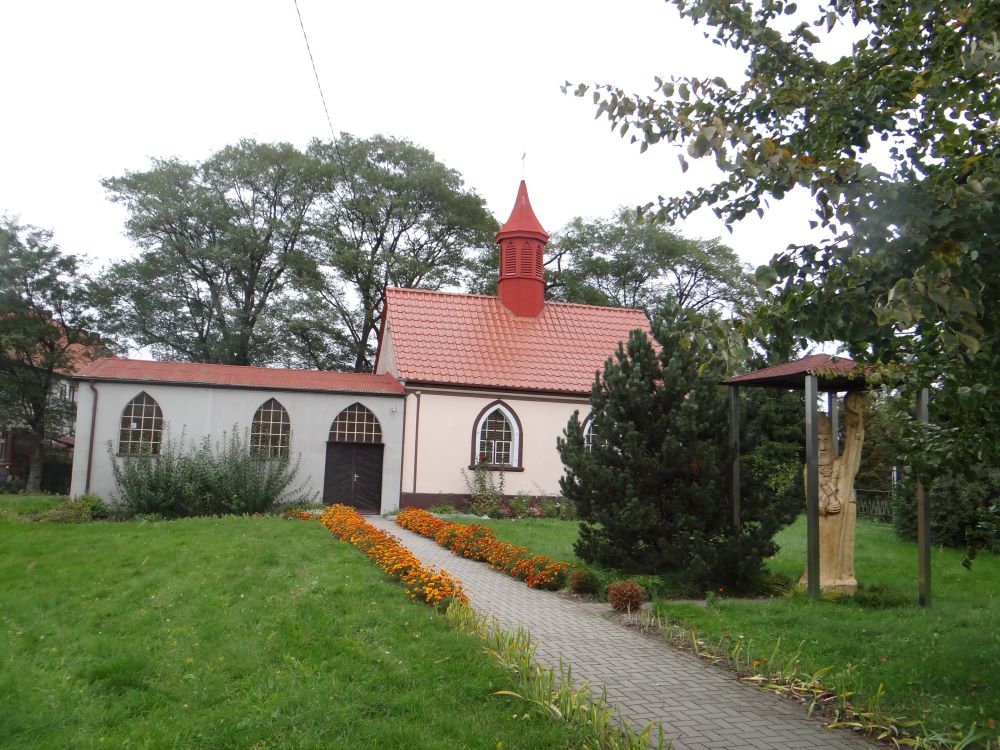 Godziny otwarcia miejsca/obiektuWpisz godziny lub nie dotyczyNiedziela 8.00-9.00Udogodnienia przy miejscu/obiekcie – jeśli dotyczyMaksymalnie 150 znaków.Np. dostępny dla osób 
z niepełnosprawnością, miejsce przyjazne dla zwierząt, WiFi, bezpłatny parking, plac zabaw.Nie dotyczyDane adresoweDane adresoweUlica z numeremSłączno 32Kod pocztowy56-300MiejscowośćSłącznoGminaMiliczDane kontaktoweDane kontaktoweE-mail kontaktowyNie dotyczyTelefon kontaktowy602179407Strona internetowaNie dotyczy